                                             Пост охраны                                  Прайс-лист 01.01.2016.ООО «БытовкаСтрой» (343) 382-33-69, metronom@olympus.ru                         г. Екатеринбург  www.bitovkistroi.ruПост ЭкономПост Стандарт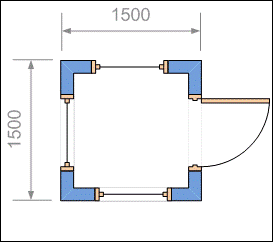 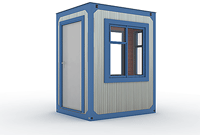 1,5х1,5м                     Эконом      40000 руб.  Стандарт    51000 руб.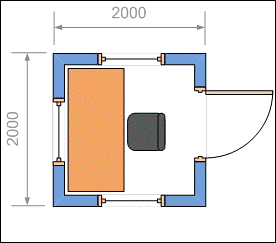 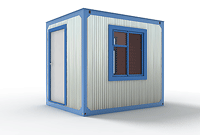 2х2м                     Эконом      47000 руб.  Стандарт    59000 руб.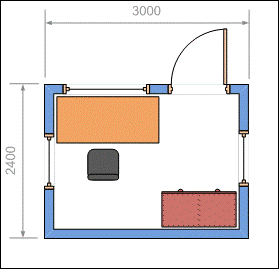 3х2,4м                     Эконом      58000 руб.  Стандарт    72000 руб.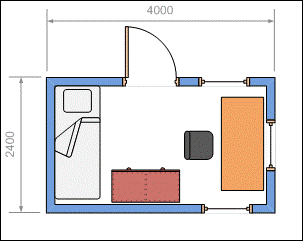 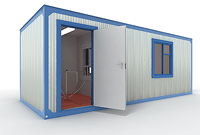 4х2,4м                     Эконом      65000 руб.  Стандарт    82000 руб.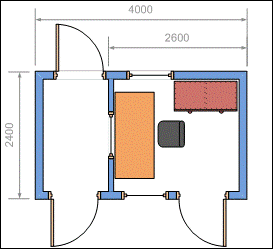 4х2,4м                     Эконом      72000 руб.  Стандарт    97000 руб.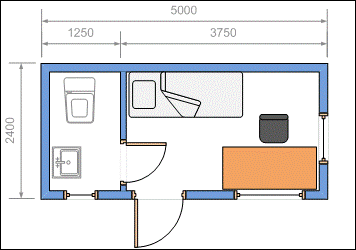 5х2,4м                     Эконом      77000 руб.  Стандарт    96000 руб.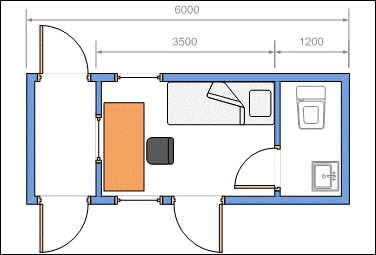 6х2,4м                     Эконом      86000 руб.  Стандарт    113000 руб.КаркасМеталлический уголок 63мм (в основании), металлический уголок 45 (стойки, верх), брус 100/50, 50/50УтеплениеПол, стены, потолок 100мм. Минераловатное  "Knauf"Внутренняя отделкаПлита ДВПНаружная отделкаПрофлист С8 оцинкованныйПолДвойной, утепленный, доска 25 мм, фанера 8 ммКрышаОдноскатная. Профнастил оцинкованный МП-20Входная дверьДеревянная, снаружи обшитая оцинковкой ОкноПластиковое 800х800мм, 1000х1000 с форточкой Ветро и пароизоляцияНаноизол В ЭлектрооборудованиеМонтаж внутри стен, медь 2x2.5мм (4.6 кВт) автомат, розетка, светильникКаркасМеталлический уголок 63мм (в основании), металлический уголок 45 (стойки, верх), брус 100/50, 50/50УтеплениеПол, стены, потолок 100мм. Минераловатное  "Knauf"Внутренняя отделкаПанели МДФНаружная отделкаПрофлист С8 цветнойПолДвойной, утепленный, доска 25 мм, фанера 8 мм, линолеумКрышаОдноскатная. Профнастил оцинкованный МП-20Входная дверьМеталлическая (сварная, утепленная) с замкомОкноПластиковое 1000х1000, 1000х1000 с форточкой Ветро и пароизоляцияНаноизол В ЭлектрооборудованиеМонтаж внутри стен, медь 2x2.5мм (4.6 кВт) автомат, розетка, светильник